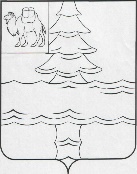 Совет депутатов Нязепетровского городского поселенияЧелябинской областиР Е Ш Е Н И Еот 02 марта 2023 года № 143г. НязепетровскВ соответствии с Бюджетным кодексом Российской Федерации, Федеральным законом от 06.10.2003 N 131-ФЗ "Об общих принципах организации местного самоуправления в Российской Федерации", руководствуясь Уставом Нязепетровского городского поселения, Совет депутатов Нязепетровского городского поселения                                                                 РЕШАЕТ:1. Внести в Решение Совета депутатов Нязепетровского городского поселения от 29 декабря 2022 года № 141 "О бюджете Нязепетровского городского поселения на 2023 год и на плановый период 2024 и 2025 годов" следующие изменения и дополнения:в статье 1:в пункте 1 части первой цифры «67 514,0» заменить цифрами «165 820,2», цифры «37 988,5» заменить цифрами «136 294,7»в пункте 2 цифры «67 514,0» заменить цифрами «169 322,9».в пункте 3 цифры «0» заменить цифрами «3 502,7»;в пункте 1 части второй цифры «67 806,3» заменить цифрами «141 218,2», цифры «36 695,6» заменить цифрами «110 107,5»в пункте 2 цифры «67 806,3» заменить цифрами «141 218,2».2) приложение 2 изложить в новой редакции (приложение 1 к настоящему решению);3) приложение 3 изложить в новой редакции (приложение 2 к настоящему решению);4) приложение 4 изложить в новой редакции (приложение 3 к настоящему решению);5) приложение 7 в части 2023 года изложить в новой редакции:Приложение 8Источники внутреннего финансирования дефицита бюджета Нязепетровского муниципального района на 2023 год2. Настоящее решение вступает в силу со дня его официального опубликования в периодическом печатном издании, определяемом в соответствии с действующим законодательством и (или)  на сайте Нязепетровского муниципального района Челябинской области (https://nzpr.ru, регистрация в качестве сетевого издания: Эл № ФС77-81111 от 17 мая 2021 года) и подлежит размещению на официальном сайте Нязепетровского городского поселения.3. Контроль за выполнением решения возложить на постоянную комиссию Совета депутатов по бюджету, экономической политике и налогам (Лукоянов Г.В.)Глава Нязепетровского городского поселения								Г.В. ЛукояновО внесении изменений в решение Совета депутатов Нязепетровского городского поселения «О бюджете Нязепетровского городского поселения на 2023 год и на плановый период 2024 и 2025 годов"(тыс. рублей)Коды бюджетной классификацииНаименование источникаНаименование источникаСумма01 00 00 00 00 0000 000Источники внутреннего финансирования дефицита бюджетаИсточники внутреннего финансирования дефицита бюджета3 502,701 05 00 00 00 0000 500Увеличение остатков средств бюджетовУвеличение остатков средств бюджетов- 165 820,201 05 02 00 00 0000 500Увеличение прочих остатков средств бюджетовУвеличение прочих остатков средств бюджетов- 165 820,201 05 02 01 00 0000 510Увеличение прочих остатков денежных средств бюджетовУвеличение прочих остатков денежных средств бюджетов- 165 820,201 05 02 01 05 0000 510Увеличение прочих остатков денежных средств бюджетов муниципальных районовУвеличение прочих остатков денежных средств бюджетов муниципальных районов- 165 820,201 05 00 00 00 0000 600Уменьшение остатков средств бюджетовУменьшение остатков средств бюджетов169 322,9 01 05 02 00 00 0000 600Уменьшение прочих остатков средств бюджетовУменьшение прочих остатков средств бюджетов169 322,901 05 02 01 00 0000 610Уменьшение прочих остатков денежных средств бюджетовУменьшение прочих остатков денежных средств бюджетов169 322,901 05 02 01 05 0000 610Уменьшение прочих остатков денежных средств бюджетов муниципальных районовУменьшение прочих остатков денежных средств бюджетов муниципальных районов169 322,9Приложение 1Приложение 1Приложение 1Приложение 1Приложение 1Приложение 1Приложение 1Приложение 1Приложение 1к решению Совета депутатовк решению Совета депутатовк решению Совета депутатовк решению Совета депутатовк решению Совета депутатовк решению Совета депутатовк решению Совета депутатовк решению Совета депутатовк решению Совета депутатовк решению Совета депутатовк решению Совета депутатовк решению Совета депутатовНязепетровского городского поселенияНязепетровского городского поселенияНязепетровского городского поселенияНязепетровского городского поселенияНязепетровского городского поселенияНязепетровского городского поселенияНязепетровского городского поселенияНязепетровского городского поселенияНязепетровского городского поселенияНязепетровского городского поселенияНязепетровского городского поселенияНязепетровского городского поселенияНязепетровского городского поселенияНязепетровского городского поселенияО внесении изменений в решение СоветаО внесении изменений в решение СоветаО внесении изменений в решение СоветаО внесении изменений в решение СоветаО внесении изменений в решение СоветаО внесении изменений в решение СоветаО внесении изменений в решение СоветаО внесении изменений в решение СоветаО внесении изменений в решение СоветаО внесении изменений в решение СоветаО внесении изменений в решение СоветаО внесении изменений в решение СоветаО внесении изменений в решение СоветаО внесении изменений в решение Советадепутатов Нязепетровского городского поселения депутатов Нязепетровского городского поселения депутатов Нязепетровского городского поселения депутатов Нязепетровского городского поселения депутатов Нязепетровского городского поселения депутатов Нязепетровского городского поселения депутатов Нязепетровского городского поселения депутатов Нязепетровского городского поселения депутатов Нязепетровского городского поселения депутатов Нязепетровского городского поселения депутатов Нязепетровского городского поселения депутатов Нязепетровского городского поселения депутатов Нязепетровского городского поселения депутатов Нязепетровского городского поселения "О бюджете Нязепетровского городского поселения"О бюджете Нязепетровского городского поселения"О бюджете Нязепетровского городского поселения"О бюджете Нязепетровского городского поселения"О бюджете Нязепетровского городского поселения"О бюджете Нязепетровского городского поселения"О бюджете Нязепетровского городского поселения"О бюджете Нязепетровского городского поселения"О бюджете Нязепетровского городского поселения"О бюджете Нязепетровского городского поселения"О бюджете Нязепетровского городского поселения"О бюджете Нязепетровского городского поселения"О бюджете Нязепетровского городского поселения"О бюджете Нязепетровского городского поселенияна 2023 год и на плановый период 2024 и 2025 годов"на 2023 год и на плановый период 2024 и 2025 годов"на 2023 год и на плановый период 2024 и 2025 годов"на 2023 год и на плановый период 2024 и 2025 годов"на 2023 год и на плановый период 2024 и 2025 годов"на 2023 год и на плановый период 2024 и 2025 годов"на 2023 год и на плановый период 2024 и 2025 годов"на 2023 год и на плановый период 2024 и 2025 годов"на 2023 год и на плановый период 2024 и 2025 годов"на 2023 год и на плановый период 2024 и 2025 годов"на 2023 год и на плановый период 2024 и 2025 годов"на 2023 год и на плановый период 2024 и 2025 годов"на 2023 год и на плановый период 2024 и 2025 годов"на 2023 год и на плановый период 2024 и 2025 годов"от 02 марта  2023 года №143          от 02 марта  2023 года №143          от 02 марта  2023 года №143          от 02 марта  2023 года №143          от 02 марта  2023 года №143          от 02 марта  2023 года №143          от 02 марта  2023 года №143          от 02 марта  2023 года №143          от 02 марта  2023 года №143          Приложение 2Приложение 2Приложение 2Приложение 2Приложение 2Приложение 2Приложение 2Приложение 2Приложение 2к решению Совета депутатовк решению Совета депутатовк решению Совета депутатовк решению Совета депутатовк решению Совета депутатовк решению Совета депутатовк решению Совета депутатовк решению Совета депутатовк решению Совета депутатовк решению Совета депутатовк решению Совета депутатовк решению Совета депутатовНязепетровского городского поселенияНязепетровского городского поселенияНязепетровского городского поселенияНязепетровского городского поселенияНязепетровского городского поселенияНязепетровского городского поселенияНязепетровского городского поселенияНязепетровского городского поселенияНязепетровского городского поселенияНязепетровского городского поселенияНязепетровского городского поселенияНязепетровского городского поселенияНязепетровского городского поселенияНязепетровского городского поселения"О бюджете Нязепетровского городского поселения "О бюджете Нязепетровского городского поселения "О бюджете Нязепетровского городского поселения "О бюджете Нязепетровского городского поселения "О бюджете Нязепетровского городского поселения "О бюджете Нязепетровского городского поселения "О бюджете Нязепетровского городского поселения "О бюджете Нязепетровского городского поселения "О бюджете Нязепетровского городского поселения "О бюджете Нязепетровского городского поселения "О бюджете Нязепетровского городского поселения "О бюджете Нязепетровского городского поселения "О бюджете Нязепетровского городского поселения "О бюджете Нязепетровского городского поселения на 2023 год и на плановый период 2024 и 2025 годов"на 2023 год и на плановый период 2024 и 2025 годов"на 2023 год и на плановый период 2024 и 2025 годов"на 2023 год и на плановый период 2024 и 2025 годов"на 2023 год и на плановый период 2024 и 2025 годов"на 2023 год и на плановый период 2024 и 2025 годов"на 2023 год и на плановый период 2024 и 2025 годов"на 2023 год и на плановый период 2024 и 2025 годов"на 2023 год и на плановый период 2024 и 2025 годов"на 2023 год и на плановый период 2024 и 2025 годов"на 2023 год и на плановый период 2024 и 2025 годов"на 2023 год и на плановый период 2024 и 2025 годов"на 2023 год и на плановый период 2024 и 2025 годов"на 2023 год и на плановый период 2024 и 2025 годов"от 29 декабря 2022 года № 141                  от 29 декабря 2022 года № 141                  от 29 декабря 2022 года № 141                  от 29 декабря 2022 года № 141                  от 29 декабря 2022 года № 141                  от 29 декабря 2022 года № 141                  от 29 декабря 2022 года № 141                  от 29 декабря 2022 года № 141                  от 29 декабря 2022 года № 141                  Распределение бюджетных ассигнований по целевым статьям (муниципальным программам Нязепетровского городского поселения и непрограммным направлениям деятельности), разделам, подразделам, группам видов расходов классификации расходов бюджетов  на 2023 год и на плановый период 2024 и 2025 годовРаспределение бюджетных ассигнований по целевым статьям (муниципальным программам Нязепетровского городского поселения и непрограммным направлениям деятельности), разделам, подразделам, группам видов расходов классификации расходов бюджетов  на 2023 год и на плановый период 2024 и 2025 годовРаспределение бюджетных ассигнований по целевым статьям (муниципальным программам Нязепетровского городского поселения и непрограммным направлениям деятельности), разделам, подразделам, группам видов расходов классификации расходов бюджетов  на 2023 год и на плановый период 2024 и 2025 годовРаспределение бюджетных ассигнований по целевым статьям (муниципальным программам Нязепетровского городского поселения и непрограммным направлениям деятельности), разделам, подразделам, группам видов расходов классификации расходов бюджетов  на 2023 год и на плановый период 2024 и 2025 годовРаспределение бюджетных ассигнований по целевым статьям (муниципальным программам Нязепетровского городского поселения и непрограммным направлениям деятельности), разделам, подразделам, группам видов расходов классификации расходов бюджетов  на 2023 год и на плановый период 2024 и 2025 годовРаспределение бюджетных ассигнований по целевым статьям (муниципальным программам Нязепетровского городского поселения и непрограммным направлениям деятельности), разделам, подразделам, группам видов расходов классификации расходов бюджетов  на 2023 год и на плановый период 2024 и 2025 годовРаспределение бюджетных ассигнований по целевым статьям (муниципальным программам Нязепетровского городского поселения и непрограммным направлениям деятельности), разделам, подразделам, группам видов расходов классификации расходов бюджетов  на 2023 год и на плановый период 2024 и 2025 годовРаспределение бюджетных ассигнований по целевым статьям (муниципальным программам Нязепетровского городского поселения и непрограммным направлениям деятельности), разделам, подразделам, группам видов расходов классификации расходов бюджетов  на 2023 год и на плановый период 2024 и 2025 годовРаспределение бюджетных ассигнований по целевым статьям (муниципальным программам Нязепетровского городского поселения и непрограммным направлениям деятельности), разделам, подразделам, группам видов расходов классификации расходов бюджетов  на 2023 год и на плановый период 2024 и 2025 годовРаспределение бюджетных ассигнований по целевым статьям (муниципальным программам Нязепетровского городского поселения и непрограммным направлениям деятельности), разделам, подразделам, группам видов расходов классификации расходов бюджетов  на 2023 год и на плановый период 2024 и 2025 годовРаспределение бюджетных ассигнований по целевым статьям (муниципальным программам Нязепетровского городского поселения и непрограммным направлениям деятельности), разделам, подразделам, группам видов расходов классификации расходов бюджетов  на 2023 год и на плановый период 2024 и 2025 годовРаспределение бюджетных ассигнований по целевым статьям (муниципальным программам Нязепетровского городского поселения и непрограммным направлениям деятельности), разделам, подразделам, группам видов расходов классификации расходов бюджетов  на 2023 год и на плановый период 2024 и 2025 годовРаспределение бюджетных ассигнований по целевым статьям (муниципальным программам Нязепетровского городского поселения и непрограммным направлениям деятельности), разделам, подразделам, группам видов расходов классификации расходов бюджетов  на 2023 год и на плановый период 2024 и 2025 годовРаспределение бюджетных ассигнований по целевым статьям (муниципальным программам Нязепетровского городского поселения и непрограммным направлениям деятельности), разделам, подразделам, группам видов расходов классификации расходов бюджетов  на 2023 год и на плановый период 2024 и 2025 годов(тыс. рублей)(тыс. рублей)(тыс. рублей)(тыс. рублей)Наименование показателяЦелевая статьяЦелевая статьяЦелевая статьяРазделРазделПодразделГруппа вида расходовГруппа вида расходов2023 год2023 год2024 год2024 год2025 год2025 годВСЕГО:169 322,9169 322,9140 207,4140 207,460 768,060 768,0Муниципальная программа "Развитие дорожного хозяйства в Нязепетровском муниципальном районе"06000000000600000000060000000020 918,920 918,920 918,920 918,920 726,820 726,8Капитальный ремонт, ремонт и содержание автомобильных дорог общего пользования местного значения06000S605006000S605006000S605020 918,920 918,920 918,920 918,920 726,820 726,8НАЦИОНАЛЬНАЯ ЭКОНОМИКА06000S605006000S605006000S6050040420 918,920 918,920 918,920 918,920 726,820 726,8Дорожное хозяйство (дорожные фонды)06000S605006000S605006000S605004040920 918,920 918,920 918,920 918,920 726,820 726,8Закупка товаров, работ и услуг для обеспечения государственных (муниципальных) нужд06000S605006000S605006000S605004040920020020 918,920 918,920 918,920 918,920 726,820 726,8Муниципальная программа "Развитие транспортного обслуживания населения Нязепетровского муниципального района"070000000007000000000700000000936,1936,1936,1936,1936,1936,1Организация регулярных перевозок пассажиров и багажа автомобильным транспортом по муниципальным маршрутам регулярных перевозок по регулируемым тарифам070000616007000061600700006160936,1936,1936,1936,1936,1936,1НАЦИОНАЛЬНАЯ ЭКОНОМИКА0700006160070000616007000061600404936,1936,1936,1936,1936,1936,1Транспорт070000616007000061600700006160040408936,1936,1936,1936,1936,1936,1Закупка товаров, работ и услуг для обеспечения государственных (муниципальных) нужд070000616007000061600700006160040408200200936,1936,1936,1936,1936,1936,1Муниципальная программа "Природоохранные мероприятия по оздоровлению экологической обстановки в Нязепетровском муниципальном районе"1400000000140000000014000000001 351,51 351,50,00,00,00,0Региональный проект "Комплексная система обращения с твердыми коммунальными отходами"140G200000140G200000140G2000001 351,51 351,50,00,00,00,0Обеспечение контейнерным сбором образующихся в жилом фонде твердых коммунальных отходов140G243120140G243120140G2431201 351,51 351,50,00,00,00,0ОХРАНА ОКРУЖАЮЩЕЙ СРЕДЫ140G243120140G243120140G24312006061 351,51 351,50,00,00,00,0Другие вопросы в области охраны окружающей среды140G243120140G243120140G2431200606051 351,51 351,50,00,00,00,0Закупка товаров, работ и услуг для обеспечения государственных (муниципальных) нужд140G243120140G243120140G2431200606052002001 351,51 351,50,00,00,00,0Муниципальная программа «Чистая вода» на территории Нязепетровского муниципального района Челябинской области15000000001500000000150000000094 999,194 999,173 411,973 411,90,00,0Региональный проект «Чистая вода»150F500000150F500000150F50000094 999,194 999,173 411,973 411,90,00,0Строительство и реконструкция (модернизация) объектов питьевого водоснабжения150F552430150F552430150F55243094 999,194 999,173 411,973 411,90,00,0ЖИЛИЩНО-КОММУНАЛЬНОЕ ХОЗЯЙСТВО150F552430150F552430150F552430050594 999,194 999,173 411,973 411,90,00,0Коммунальное хозяйство150F552430150F552430150F55243005050294 999,194 999,173 411,973 411,90,00,0Закупка товаров, работ и услуг для обеспечения государственных (муниципальных) нужд150F552430150F552430150F552430050502200200746,6746,60,00,00,00,0Капитальные вложения в объекты государственной (муниципальной) собственности150F552430150F552430150F55243005050240040094 252,594 252,573 411,973 411,90,00,0Муниципальная программа "Формирование современной городской среды в Нязепетровском муниципальном районе"2800000000280000000028000000005 794,45 794,46 405,26 405,2328,8328,8Региональный проект «Формирование комфортной городской среды»280F200000280F200000280F2000005 794,45 794,46 405,26 405,2328,8328,8Реализация программ формирования современной городской среды280F255550280F255550280F2555505 794,45 794,46 405,26 405,2328,8328,8ЖИЛИЩНО-КОММУНАЛЬНОЕ ХОЗЯЙСТВО280F255550280F255550280F25555005055 794,45 794,46 405,26 405,2328,8328,8Благоустройство280F255550280F255550280F2555500505035 794,45 794,46 405,26 405,2328,8328,8Закупка товаров, работ и услуг для обеспечения государственных (муниципальных) нужд280F255550280F255550280F2555500505032002004 201,04 201,06 405,26 405,2328,8328,8Иные бюджетные ассигнования280F255550280F255550280F2555500505038008001 593,41 593,40,00,00,00,0Муниципальная программа "Развитие дорожного хозяйства в Нязепетровском городском поселении"61000000006100000000610000000012 148,012 148,011 067,611 067,612 218,012 218,0Содержание и ремонт автомобильных дорог общего пользования местного значения, находящихся в границах городского поселения61000062006100006200610000620010 996,010 996,09 915,69 915,611 066,011 066,0НАЦИОНАЛЬНАЯ ЭКОНОМИКА610000620061000062006100006200040410 996,010 996,09 915,69 915,611 066,011 066,0Дорожное хозяйство (дорожные фонды)61000062006100006200610000620004040910 996,010 996,09 915,69 915,611 066,011 066,0Закупка товаров, работ и услуг для обеспечения государственных (муниципальных) нужд61000062006100006200610000620004040920020010 996,010 996,09 915,69 915,611 066,011 066,0Обеспечение безопасных условий для движения пешеходов на территории Нязепетровского городского поселения61000063006100006300610000630050,050,050,050,050,050,0НАЦИОНАЛЬНАЯ ЭКОНОМИКА610000630061000063006100006300040450,050,050,050,050,050,0Дорожное хозяйство (дорожные фонды)61000063006100006300610000630004040950,050,050,050,050,050,0Закупка товаров, работ и услуг для обеспечения государственных (муниципальных) нужд61000063006100006300610000630004040920020050,050,050,050,050,050,0Капитальный ремонт, ремонт и содержание автомобильных дорог общего пользования местного значения61000S605061000S605061000S60501 102,01 102,01 102,01 102,01 102,01 102,0НАЦИОНАЛЬНАЯ ЭКОНОМИКА61000S605061000S605061000S605004041 102,01 102,01 102,01 102,01 102,01 102,0Дорожное хозяйство (дорожные фонды)61000S605061000S605061000S60500404091 102,01 102,01 102,01 102,01 102,01 102,0Закупка товаров, работ и услуг для обеспечения государственных (муниципальных) нужд61000S605061000S605061000S60500404092002001 102,01 102,01 102,01 102,01 102,01 102,0Муниципальная программа «Выполнение функций по управлению, владению, пользованию и распоряжению муниципальной собственностью в Нязепетровском городском поселении»6200000000620000000062000000001 375,01 375,01 395,01 395,01 395,01 395,0Оценка недвижимости, признание прав и регулирование отношений по муниципальной собственности620008220062000822006200082200195,0195,0195,0195,0195,0195,0ОБЩЕГОСУДАРСТВЕННЫЕ ВОПРОСЫ6200082200620008220062000822000101195,0195,0195,0195,0195,0195,0Другие общегосударственные вопросы620008220062000822006200082200010113195,0195,0195,0195,0195,0195,0Закупка товаров, работ и услуг для обеспечения государственных (муниципальных) нужд620008220062000822006200082200010113200200190,0190,0190,0190,0190,0190,0Иные бюджетные ассигнования6200082200620008220062000822000101138008005,05,05,05,05,05,0Мероприятия по землеустройству и землепользованию6200082500620008250062000825001 180,01 180,01 200,01 200,01 200,01 200,0НАЦИОНАЛЬНАЯ ЭКОНОМИКА62000825006200082500620008250004041 180,01 180,01 200,01 200,01 200,01 200,0Другие вопросы в области национальной экономики6200082500620008250062000825000404121 180,01 180,01 200,01 200,01 200,01 200,0Закупка товаров, работ и услуг для обеспечения государственных (муниципальных) нужд6200082500620008250062000825000404122002001 180,01 180,01 200,01 200,01 200,01 200,0Муниципальная программа "Содержание объектов благоустройства и озеленения территории Нязепетровского городского поселения"64000000006400000000640000000015 947,215 947,212 661,812 661,811 721,211 721,2Уличное освещение6400004680640000468064000046803 950,03 950,04 940,64 940,64 000,04 000,0ЖИЛИЩНО-КОММУНАЛЬНОЕ ХОЗЯЙСТВО64000046806400004680640000468005053 950,03 950,04 940,64 940,64 000,04 000,0Благоустройство6400004680640000468064000046800505033 950,03 950,04 940,64 940,64 000,04 000,0Закупка товаров, работ и услуг для обеспечения государственных (муниципальных) нужд6400004680640000468064000046800505032002003 950,03 950,04 940,64 940,64 000,04 000,0Озеленение640000469064000046906400004690100,0100,0100,0100,0100,0100,0ЖИЛИЩНО-КОММУНАЛЬНОЕ ХОЗЯЙСТВО6400004690640000469064000046900505100,0100,0100,0100,0100,0100,0Благоустройство640000469064000046906400004690050503100,0100,0100,0100,0100,0100,0Закупка товаров, работ и услуг для обеспечения государственных (муниципальных) нужд640000469064000046906400004690050503200200100,0100,0100,0100,0100,0100,0Организация и содержание мест захоронения640000470064000047006400004700300,0300,0300,0300,0300,0300,0ЖИЛИЩНО-КОММУНАЛЬНОЕ ХОЗЯЙСТВО6400004700640000470064000047000505300,0300,0300,0300,0300,0300,0Благоустройство640000470064000047006400004700050503300,0300,0300,0300,0300,0300,0Закупка товаров, работ и услуг для обеспечения государственных (муниципальных) нужд640000470064000047006400004700050503200200300,0300,0300,0300,0300,0300,0Очистка тротуаров от снега6400004710640000471064000047101 985,01 985,02 000,02 000,02 000,02 000,0ЖИЛИЩНО-КОММУНАЛЬНОЕ ХОЗЯЙСТВО64000047106400004710640000471005051 985,01 985,02 000,02 000,02 000,02 000,0Благоустройство6400004710640000471064000047100505031 985,01 985,02 000,02 000,02 000,02 000,0Закупка товаров, работ и услуг для обеспечения государственных (муниципальных) нужд6400004710640000471064000047100505032002001 985,01 985,02 000,02 000,02 000,02 000,0Мероприятия по благоустройству городской территории6400004720640000472064000047205 386,65 386,63 051,23 051,23 051,23 051,2ЖИЛИЩНО-КОММУНАЛЬНОЕ ХОЗЯЙСТВО64000047206400004720640000472005055 386,65 386,63 051,23 051,23 051,23 051,2Благоустройство6400004720640000472064000047200505035 386,65 386,63 051,23 051,23 051,23 051,2Закупка товаров, работ и услуг для обеспечения государственных (муниципальных) нужд6400004720640000472064000047200505032002005 386,65 386,63 051,23 051,23 051,23 051,2Прочие мероприятия в области коммунального хозяйства64000047306400004730640000473070,070,070,070,070,070,0ЖИЛИЩНО-КОММУНАЛЬНОЕ ХОЗЯЙСТВО640000473064000047306400004730050570,070,070,070,070,070,0Коммунальное хозяйство64000047306400004730640000473005050270,070,070,070,070,070,0Закупка товаров, работ и услуг для обеспечения государственных (муниципальных) нужд64000047306400004730640000473005050220020070,070,070,070,070,070,0Обслуживание сетей электроснабжения6400004740640000474064000047402 200,02 200,02 200,02 200,02 200,02 200,0ЖИЛИЩНО-КОММУНАЛЬНОЕ ХОЗЯЙСТВО64000047406400004740640000474005052 200,02 200,02 200,02 200,02 200,02 200,0Благоустройство6400004740640000474064000047400505032 200,02 200,02 200,02 200,02 200,02 200,0Закупка товаров, работ и услуг для обеспечения государственных (муниципальных) нужд6400004740640000474064000047400505032002002 200,02 200,02 200,02 200,02 200,02 200,0Устройство комбинированной спортивной площадки для игры мини футбол, баскетбол, волейбол во дворе домов по ул. Ленина №35, ул. Бычкова №2.6400099631640009963164000996311 461,41 461,40,00,00,00,0ЖИЛИЩНО-КОММУНАЛЬНОЕ ХОЗЯЙСТВО64000996316400099631640009963105051 461,41 461,40,00,00,00,0Благоустройство6400099631640009963164000996310505031 461,41 461,40,00,00,00,0Закупка товаров, работ и услуг для обеспечения государственных (муниципальных) нужд6400099631640009963164000996310505032002001 461,41 461,40,00,00,00,0Ремонт тротуара расположенного по адресу: Челябинская область, г. Нязепетровск, ул. Щербакова у Районной библиотеки640009964164000996416400099641494,2494,20,00,00,00,0ЖИЛИЩНО-КОММУНАЛЬНОЕ ХОЗЯЙСТВО6400099641640009964164000996410505494,2494,20,00,00,00,0Благоустройство640009964164000996416400099641050503494,2494,20,00,00,00,0Закупка товаров, работ и услуг для обеспечения государственных (муниципальных) нужд640009964164000996416400099641050503200200494,2494,20,00,00,00,0Муниципальная программа "Основные культурно-массовые мероприятия Нязепетровского городского поселения"650000000065000000006500000000700,0700,0700,0700,0700,0700,0Организация культурно-массовых мероприятий650000473065000047306500004730700,0700,0700,0700,0700,0700,0КУЛЬТУРА, КИНЕМАТОГРАФИЯ6500004730650000473065000047300808700,0700,0700,0700,0700,0700,0Другие вопросы в области культуры, кинематографии650000473065000047306500004730080804700,0700,0700,0700,0700,0700,0Закупка товаров, работ и услуг для обеспечения государственных (муниципальных) нужд650000473065000047306500004730080804200200700,0700,0700,0700,0700,0700,0Муниципальная программа "Развитие массовой физической культуры и спорта в Нязепетровском городском поселении"670000000067000000006700000000900,0900,0900,0900,0900,0900,0Обеспечение условий для развития массовой физической культуры и спорта670007100067000710006700071000900,0900,0900,0900,0900,0900,0ФИЗИЧЕСКАЯ КУЛЬТУРА И СПОРТ6700071000670007100067000710001111900,0900,0900,0900,0900,0900,0Другие вопросы в области физической культуры и спорта670007100067000710006700071000111105900,0900,0900,0900,0900,0900,0Расходы на выплаты персоналу в целях обеспечения выполнения функций государственными (муниципальными) органами, казенными учреждениями, органами управления государственными внебюджетными фондами670007100067000710006700071000111105100100500,0500,0500,0500,0500,0500,0Закупка товаров, работ и услуг для обеспечения государственных (муниципальных) нужд670007100067000710006700071000111105200200400,0400,0400,0400,0400,0400,0Муниципальная программа "Развитие транспортного обслуживания населения Нязепетровского городского поселения"6900000000690000000069000000006 550,06 550,06 600,06 600,06 600,06 600,0Организация внутримуниципальных пассажирских перевозок транспортом общего пользования по городским маршрутам690000580169000058016900005801286,0286,0300,0300,0300,0300,0НАЦИОНАЛЬНАЯ ЭКОНОМИКА6900005801690000580169000058010404286,0286,0300,0300,0300,0300,0Транспорт690000580169000058016900005801040408286,0286,0300,0300,0300,0300,0Закупка товаров, работ и услуг для обеспечения государственных (муниципальных) нужд690000580169000058016900005801040408200200286,0286,0300,0300,0300,0300,0Организация регулярных перевозок пассажиров и багажа автомобильным транспортом по муниципальным маршрутам регулярных перевозок по регулируемым тарифам6900006160690000616069000061606 264,06 264,06 300,06 300,06 300,06 300,0НАЦИОНАЛЬНАЯ ЭКОНОМИКА69000061606900006160690000616004046 264,06 264,06 300,06 300,06 300,06 300,0Транспорт6900006160690000616069000061600404086 264,06 264,06 300,06 300,06 300,06 300,0Закупка товаров, работ и услуг для обеспечения государственных (муниципальных) нужд6900006160690000616069000061600404082002006 264,06 264,06 300,06 300,06 300,06 300,0Муниципальная программа "Повышение социальной защищенности и уровня жизни жителей Нязепетровского городского поселения "7000000000700000000070000000001 693,01 693,01 643,01 643,01 643,01 643,0Субсидия общественной организации "Общество инвалидов"70000051007000005100700000510025,025,00,00,00,00,0СОЦИАЛЬНАЯ ПОЛИТИКА700000510070000051007000005100101025,025,00,00,00,00,0Социальное обеспечение населения70000051007000005100700000510010100325,025,00,00,00,00,0Предоставление субсидий бюджетным, автономным учреждениям и иным некоммерческим организациям70000051007000005100700000510010100360060025,025,00,00,00,00,0Выплаты пенсии за выслугу лет лицам, замещавшим должности муниципальной службы700000520070000052007000005200873,0873,0873,0873,0873,0873,0СОЦИАЛЬНАЯ ПОЛИТИКА7000005200700000520070000052001010873,0873,0873,0873,0873,0873,0Социальное обеспечение населения700000520070000052007000005200101003873,0873,0873,0873,0873,0873,0Социальное обеспечение и иные выплаты населению700000520070000052007000005200101003300300873,0873,0873,0873,0873,0873,0Прочие мероприятия в области социальной политике70000054007000005400700000540050,050,050,050,050,050,0СОЦИАЛЬНАЯ ПОЛИТИКА700000540070000054007000005400101050,050,050,050,050,050,0Социальное обеспечение населения70000054007000005400700000540010100350,050,050,050,050,050,0Социальное обеспечение и иные выплаты населению70000054007000005400700000540010100330030050,050,050,050,050,050,0Субсидия общественной организации "Районный Совет ветеранов (пенсионеров) Вооруженных сил и правоохранительных органов"70000056007000005600700000560025,025,00,00,00,00,0СОЦИАЛЬНАЯ ПОЛИТИКА700000560070000056007000005600101025,025,00,00,00,00,0Социальное обеспечение населения70000056007000005600700000560010100325,025,00,00,00,00,0Предоставление субсидий бюджетным, автономным учреждениям и иным некоммерческим организациям70000056007000005600700000560010100360060025,025,00,00,00,00,0Субсидии юридическим лицам (за исключением субсидий областным государственным учреждениям), индивидуальным предпринимателям, физическим лицам700000580070000058007000005800720,0720,0720,0720,0720,0720,0ЖИЛИЩНО-КОММУНАЛЬНОЕ ХОЗЯЙСТВО7000005800700000580070000058000505720,0720,0720,0720,0720,0720,0Коммунальное хозяйство700000580070000058007000005800050502720,0720,0720,0720,0720,0720,0Иные бюджетные ассигнования700000580070000058007000005800050502800800720,0720,0720,0720,0720,0720,0Непрограммные направления деятельности9900000000990000000099000000006 009,76 009,73 567,93 567,93 599,13 599,1Резервный фонд администрации муниципального района990000707099000070709900007070100,0100,00,00,00,00,0ОБЩЕГОСУДАРСТВЕННЫЕ ВОПРОСЫ9900007070990000707099000070700101100,0100,00,00,00,00,0Резервные фонды990000707099000070709900007070010111100,0100,00,00,00,00,0Иные бюджетные ассигнования990000707099000070709900007070010111800800100,0100,00,00,00,00,0Высшее должностное лицо муниципального образования9900020300990002030099000203001 420,41 420,41 420,41 420,41 420,41 420,4ОБЩЕГОСУДАРСТВЕННЫЕ ВОПРОСЫ99000203009900020300990002030001011 420,41 420,41 420,41 420,41 420,41 420,4Функционирование высшего должностного лица субъекта Российской Федерации и муниципального образования9900020300990002030099000203000101021 420,41 420,41 420,41 420,41 420,41 420,4Расходы на выплаты персоналу в целях обеспечения выполнения функций государственными (муниципальными) органами, казенными учреждениями, органами управления государственными внебюджетными фондами9900020300990002030099000203000101021001001 420,41 420,41 420,41 420,41 420,41 420,4Финансовое обеспечение выполнения функций органов местного самоуправления9900020401990002040199000204011 057,41 057,41 055,31 055,31 055,31 055,3ОБЩЕГОСУДАРСТВЕННЫЕ ВОПРОСЫ99000204019900020401990002040101011 057,41 057,41 055,31 055,31 055,31 055,3Функционирование законодательных (представительных) органов государственной власти и представительных органов муниципальных образований9900020401990002040199000204010101031 057,41 057,41 055,31 055,31 055,31 055,3Расходы на выплаты персоналу в целях обеспечения выполнения функций государственными (муниципальными) органами, казенными учреждениями, органами управления государственными внебюджетными фондами990002040199000204019900020401010103100100745,8745,8745,8745,8745,8745,8Закупка товаров, работ и услуг для обеспечения государственных (муниципальных) нужд990002040199000204019900020401010103200200311,6311,6309,5309,5309,5309,5Другие мероприятия по реализации муниципальных функций9900021500990002150099000215002 379,32 379,30,00,00,00,0ОБЩЕГОСУДАРСТВЕННЫЕ ВОПРОСЫ99000215009900021500990002150001012 379,32 379,30,00,00,00,0Другие общегосударственные вопросы9900021500990002150099000215000101132 379,32 379,30,00,00,00,0Иные бюджетные ассигнования9900021500990002150099000215000101138008002 379,32 379,30,00,00,00,0Мероприятия по защите населения и территории муниципального района от чрезвычайных ситуаций природного и техногенного характера, гражданской обороне990002160099000216009900021600200,0200,0200,0200,0200,0200,0НАЦИОНАЛЬНАЯ БЕЗОПАСНОСТЬ И ПРАВООХРАНИТЕЛЬНАЯ ДЕЯТЕЛЬНОСТЬ9900021600990002160099000216000303200,0200,0200,0200,0200,0200,0Защита населения и территории от чрезвычайных ситуаций природного и техногенного характера, пожарная безопасность990002160099000216009900021600030310200,0200,0200,0200,0200,0200,0Закупка товаров, работ и услуг для обеспечения государственных (муниципальных) нужд990002160099000216009900021600030310200200200,0200,0200,0200,0200,0200,0Премии и иные поощрения в Нязепетровском муниципальном образовании990002932099000293209900029320119,4119,4121,5121,5121,5121,5ОБЩЕГОСУДАРСТВЕННЫЕ ВОПРОСЫ9900029320990002932099000293200101119,4119,4121,5121,5121,5121,5Другие общегосударственные вопросы990002932099000293209900029320010113119,4119,4121,5121,5121,5121,5Закупка товаров, работ и услуг для обеспечения государственных (муниципальных) нужд99000293209900029320990002932001011320020061,961,964,064,064,064,0Социальное обеспечение и иные выплаты населению99000293209900029320990002932001011330030057,557,557,557,557,557,5Осуществление первичного воинского учета на территориях, где отсутствуют военные комиссариаты990005118099000511809900051180633,2633,2670,7670,7701,9701,9НАЦИОНАЛЬНАЯ ОБОРОНА9900051180990005118099000511800202633,2633,2670,7670,7701,9701,9Мобилизационная и вневойсковая подготовка990005118099000511809900051180020203633,2633,2670,7670,7701,9701,9Расходы на выплаты персоналу в целях обеспечения выполнения функций государственными (муниципальными) органами, казенными учреждениями, органами управления государственными внебюджетными фондами990005118099000511809900051180020203100100613,9613,9651,4651,4682,6682,6Закупка товаров, работ и услуг для обеспечения государственных (муниципальных) нужд99000511809900051180990005118002020320020019,319,319,319,319,319,3Информационное освещение деятельности органов местного самоуправления в средствах массовой информации990009870699000987069900098706100,0100,0100,0100,0100,0100,0ОБЩЕГОСУДАРСТВЕННЫЕ ВОПРОСЫ9900098706990009870699000987060101100,0100,0100,0100,0100,0100,0Другие общегосударственные вопросы990009870699000987069900098706010113100,0100,0100,0100,0100,0100,0Закупка товаров, работ и услуг для обеспечения государственных (муниципальных) нужд990009870699000987069900098706010113200200100,0100,0100,0100,0100,0100,0Приложение 2Приложение 2Приложение 2Приложение 2Приложение 2Приложение 2Приложение 2Приложение 2к решению Совета депутатовк решению Совета депутатовк решению Совета депутатовк решению Совета депутатовк решению Совета депутатовк решению Совета депутатовк решению Совета депутатовк решению Совета депутатовк решению Совета депутатовк решению Совета депутатовНязепетровского городского поселенияНязепетровского городского поселенияНязепетровского городского поселенияНязепетровского городского поселенияНязепетровского городского поселенияНязепетровского городского поселенияНязепетровского городского поселенияНязепетровского городского поселенияНязепетровского городского поселенияНязепетровского городского поселенияНязепетровского городского поселенияНязепетровского городского поселенияНязепетровского городского поселенияНязепетровского городского поселенияНязепетровского городского поселенияО внесении изменений в решение СоветаО внесении изменений в решение СоветаО внесении изменений в решение СоветаО внесении изменений в решение СоветаО внесении изменений в решение СоветаО внесении изменений в решение СоветаО внесении изменений в решение СоветаО внесении изменений в решение СоветаО внесении изменений в решение СоветаО внесении изменений в решение СоветаО внесении изменений в решение СоветаО внесении изменений в решение СоветаО внесении изменений в решение СоветаО внесении изменений в решение СоветаО внесении изменений в решение Советадепутатов Нязепетровского городского поселения депутатов Нязепетровского городского поселения депутатов Нязепетровского городского поселения депутатов Нязепетровского городского поселения депутатов Нязепетровского городского поселения депутатов Нязепетровского городского поселения депутатов Нязепетровского городского поселения депутатов Нязепетровского городского поселения депутатов Нязепетровского городского поселения депутатов Нязепетровского городского поселения депутатов Нязепетровского городского поселения депутатов Нязепетровского городского поселения депутатов Нязепетровского городского поселения депутатов Нязепетровского городского поселения депутатов Нязепетровского городского поселения "О бюджете Нязепетровского городского поселения "О бюджете Нязепетровского городского поселения "О бюджете Нязепетровского городского поселения "О бюджете Нязепетровского городского поселения "О бюджете Нязепетровского городского поселения "О бюджете Нязепетровского городского поселения "О бюджете Нязепетровского городского поселения "О бюджете Нязепетровского городского поселения "О бюджете Нязепетровского городского поселения "О бюджете Нязепетровского городского поселения "О бюджете Нязепетровского городского поселения "О бюджете Нязепетровского городского поселения "О бюджете Нязепетровского городского поселения "О бюджете Нязепетровского городского поселения "О бюджете Нязепетровского городского поселения на 2023 год и на плановый период 2024 и 2025 годов"на 2023 год и на плановый период 2024 и 2025 годов"на 2023 год и на плановый период 2024 и 2025 годов"на 2023 год и на плановый период 2024 и 2025 годов"на 2023 год и на плановый период 2024 и 2025 годов"на 2023 год и на плановый период 2024 и 2025 годов"на 2023 год и на плановый период 2024 и 2025 годов"на 2023 год и на плановый период 2024 и 2025 годов"на 2023 год и на плановый период 2024 и 2025 годов"на 2023 год и на плановый период 2024 и 2025 годов"на 2023 год и на плановый период 2024 и 2025 годов"на 2023 год и на плановый период 2024 и 2025 годов"на 2023 год и на плановый период 2024 и 2025 годов"на 2023 год и на плановый период 2024 и 2025 годов"на 2023 год и на плановый период 2024 и 2025 годов"от 02 марта 2023 года №143             от 02 марта 2023 года №143             от 02 марта 2023 года №143             от 02 марта 2023 года №143             от 02 марта 2023 года №143             от 02 марта 2023 года №143             от 02 марта 2023 года №143             от 02 марта 2023 года №143             Приложение 3Приложение 3Приложение 3Приложение 3Приложение 3Приложение 3Приложение 3Приложение 3к решению Совета депутатовк решению Совета депутатовк решению Совета депутатовк решению Совета депутатовк решению Совета депутатовк решению Совета депутатовк решению Совета депутатовк решению Совета депутатовк решению Совета депутатовк решению Совета депутатовНязепетровского городского поселения Нязепетровского городского поселения Нязепетровского городского поселения Нязепетровского городского поселения Нязепетровского городского поселения Нязепетровского городского поселения Нязепетровского городского поселения Нязепетровского городского поселения Нязепетровского городского поселения Нязепетровского городского поселения Нязепетровского городского поселения Нязепетровского городского поселения Нязепетровского городского поселения Нязепетровского городского поселения Нязепетровского городского поселения "О бюджете Нязепетровского городского поселения "О бюджете Нязепетровского городского поселения "О бюджете Нязепетровского городского поселения "О бюджете Нязепетровского городского поселения "О бюджете Нязепетровского городского поселения "О бюджете Нязепетровского городского поселения "О бюджете Нязепетровского городского поселения "О бюджете Нязепетровского городского поселения "О бюджете Нязепетровского городского поселения "О бюджете Нязепетровского городского поселения "О бюджете Нязепетровского городского поселения "О бюджете Нязепетровского городского поселения "О бюджете Нязепетровского городского поселения "О бюджете Нязепетровского городского поселения "О бюджете Нязепетровского городского поселения на 2023 год и на плановый период 2024 и 2025 годов"на 2023 год и на плановый период 2024 и 2025 годов"на 2023 год и на плановый период 2024 и 2025 годов"на 2023 год и на плановый период 2024 и 2025 годов"на 2023 год и на плановый период 2024 и 2025 годов"на 2023 год и на плановый период 2024 и 2025 годов"на 2023 год и на плановый период 2024 и 2025 годов"на 2023 год и на плановый период 2024 и 2025 годов"на 2023 год и на плановый период 2024 и 2025 годов"на 2023 год и на плановый период 2024 и 2025 годов"на 2023 год и на плановый период 2024 и 2025 годов"на 2023 год и на плановый период 2024 и 2025 годов"на 2023 год и на плановый период 2024 и 2025 годов"на 2023 год и на плановый период 2024 и 2025 годов"на 2023 год и на плановый период 2024 и 2025 годов"от 29 декабря 2022 года № 141от 29 декабря 2022 года № 141от 29 декабря 2022 года № 141от 29 декабря 2022 года № 141от 29 декабря 2022 года № 141от 29 декабря 2022 года № 141от 29 декабря 2022 года № 141от 29 декабря 2022 года № 141Ведомственная структура расходов бюджета Нязепетровского городского поселения на 2023 год на плановый период 2024 и 2025 годовВедомственная структура расходов бюджета Нязепетровского городского поселения на 2023 год на плановый период 2024 и 2025 годовВедомственная структура расходов бюджета Нязепетровского городского поселения на 2023 год на плановый период 2024 и 2025 годовВедомственная структура расходов бюджета Нязепетровского городского поселения на 2023 год на плановый период 2024 и 2025 годовВедомственная структура расходов бюджета Нязепетровского городского поселения на 2023 год на плановый период 2024 и 2025 годовВедомственная структура расходов бюджета Нязепетровского городского поселения на 2023 год на плановый период 2024 и 2025 годовВедомственная структура расходов бюджета Нязепетровского городского поселения на 2023 год на плановый период 2024 и 2025 годовВедомственная структура расходов бюджета Нязепетровского городского поселения на 2023 год на плановый период 2024 и 2025 годовВедомственная структура расходов бюджета Нязепетровского городского поселения на 2023 год на плановый период 2024 и 2025 годовВедомственная структура расходов бюджета Нязепетровского городского поселения на 2023 год на плановый период 2024 и 2025 годовВедомственная структура расходов бюджета Нязепетровского городского поселения на 2023 год на плановый период 2024 и 2025 годовВедомственная структура расходов бюджета Нязепетровского городского поселения на 2023 год на плановый период 2024 и 2025 годовВедомственная структура расходов бюджета Нязепетровского городского поселения на 2023 год на плановый период 2024 и 2025 годовВедомственная структура расходов бюджета Нязепетровского городского поселения на 2023 год на плановый период 2024 и 2025 годовВедомственная структура расходов бюджета Нязепетровского городского поселения на 2023 год на плановый период 2024 и 2025 годов(тыс. руб.)НаименованиеВедомствоРазделПодразделЦелевая статьяЦелевая статьяГруппа вида расходовГруппа вида расходовГруппа вида расходов2023 год2023 год2023 год2024 год2024 год2025 годВСЕГО:169 322,9169 322,9169 322,9140 207,4140 207,460 768,0Администрация Нязепетровского городского поселения8301 300,01 300,01 300,00,00,00,0ОБЩЕГОСУДАРСТВЕННЫЕ ВОПРОСЫ830011 300,01 300,01 300,00,00,00,0Другие общегосударственные вопросы83001131 300,01 300,01 300,00,00,00,0Непрограммные направления деятельности8300113990000000099000000001 300,01 300,01 300,00,00,00,0Другие мероприятия по реализации муниципальных функций8300113990002150099000215001 300,01 300,01 300,00,00,00,0Иные бюджетные ассигнования8300113990002150099000215008008008001 300,01 300,01 300,00,00,00,0Совет депутатов Нязепетровского городского поселения8312 697,22 697,22 697,22 697,22 697,22 697,2ОБЩЕГОСУДАРСТВЕННЫЕ ВОПРОСЫ831012 697,22 697,22 697,22 697,22 697,22 697,2Функционирование высшего должностного лица субъекта Российской Федерации и муниципального образования83101021 420,41 420,41 420,41 420,41 420,41 420,4Непрограммные направления деятельности8310102990000000099000000001 420,41 420,41 420,41 420,41 420,41 420,4Высшее должностное лицо муниципального образования8310102990002030099000203001 420,41 420,41 420,41 420,41 420,41 420,4Расходы на выплаты персоналу в целях обеспечения выполнения функций государственными (муниципальными) органами, казенными учреждениями, органами управления государственными внебюджетными фондами8310102990002030099000203001001001001 420,41 420,41 420,41 420,41 420,41 420,4Функционирование законодательных (представительных) органов государственной власти и представительных органов муниципальных образований83101031 057,41 057,41 057,41 055,31 055,31 055,3Непрограммные направления деятельности8310103990000000099000000001 057,41 057,41 057,41 055,31 055,31 055,3Финансовое обеспечение выполнения функций органов местного самоуправления8310103990002040199000204011 057,41 057,41 057,41 055,31 055,31 055,3Расходы на выплаты персоналу в целях обеспечения выполнения функций государственными (муниципальными) органами, казенными учреждениями, органами управления государственными внебюджетными фондами831010399000204019900020401100100100745,8745,8745,8745,8745,8745,8Закупка товаров, работ и услуг для обеспечения государственных (муниципальных) нужд831010399000204019900020401200200200311,6311,6311,6309,5309,5309,5Другие общегосударственные вопросы8310113219,4219,4219,4221,5221,5221,5Непрограммные направления деятельности831011399000000009900000000219,4219,4219,4221,5221,5221,5Премии и иные поощрения в Нязепетровском муниципальном образовании831011399000293209900029320119,4119,4119,4121,5121,5121,5Закупка товаров, работ и услуг для обеспечения государственных (муниципальных) нужд83101139900029320990002932020020020061,961,961,964,064,064,0Социальное обеспечение и иные выплаты населению83101139900029320990002932030030030057,557,557,557,557,557,5Информационное освещение деятельности органов местного самоуправления в средствах массовой информации831011399000987069900098706100,0100,0100,0100,0100,0100,0Закупка товаров, работ и услуг для обеспечения государственных (муниципальных) нужд831011399000987069900098706200200200100,0100,0100,0100,0100,0100,0Администрация Нязепетровского муниципального района Челябинской области835163 950,7163 950,7163 950,7136 115,2136 115,256 675,8ОБЩЕГОСУДАРСТВЕННЫЕ ВОПРОСЫ835011 179,31 179,31 179,30,00,00,0Резервные фонды8350111100,0100,0100,00,00,00,0Непрограммные направления деятельности835011199000000009900000000100,0100,0100,00,00,00,0Резервный фонд администрации муниципального района835011199000070709900007070100,0100,0100,00,00,00,0Иные бюджетные ассигнования835011199000070709900007070800800800100,0100,0100,00,00,00,0Другие общегосударственные вопросы83501131 079,31 079,31 079,30,00,00,0Непрограммные направления деятельности8350113990000000099000000001 079,31 079,31 079,30,00,00,0Другие мероприятия по реализации муниципальных функций8350113990002150099000215001 079,31 079,31 079,30,00,00,0Иные бюджетные ассигнования8350113990002150099000215008008008001 079,31 079,31 079,30,00,00,0НАЦИОНАЛЬНАЯ ОБОРОНА83502633,2633,2633,2670,7670,7701,9Мобилизационная и вневойсковая подготовка8350203633,2633,2633,2670,7670,7701,9Непрограммные направления деятельности835020399000000009900000000633,2633,2633,2670,7670,7701,9Осуществление первичного воинского учета на территориях, где отсутствуют военные комиссариаты835020399000511809900051180633,2633,2633,2670,7670,7701,9Расходы на выплаты персоналу в целях обеспечения выполнения функций государственными (муниципальными) органами, казенными учреждениями, органами управления государственными внебюджетными фондами835020399000511809900051180100100100613,9613,9613,9651,4651,4682,6Закупка товаров, работ и услуг для обеспечения государственных (муниципальных) нужд83502039900051180990005118020020020019,319,319,319,319,319,3НАЦИОНАЛЬНАЯ БЕЗОПАСНОСТЬ И ПРАВООХРАНИТЕЛЬНАЯ ДЕЯТЕЛЬНОСТЬ83503200,0200,0200,0200,0200,0200,0Защита населения и территории от чрезвычайных ситуаций природного и техногенного характера, пожарная безопасность8350310200,0200,0200,0200,0200,0200,0Непрограммные направления деятельности835031099000000009900000000200,0200,0200,0200,0200,0200,0Мероприятия по защите населения и территории муниципального района от чрезвычайных ситуаций природного и техногенного характера, гражданской обороне835031099000216009900021600200,0200,0200,0200,0200,0200,0Закупка товаров, работ и услуг для обеспечения государственных (муниципальных) нужд835031099000216009900021600200200200200,0200,0200,0200,0200,0200,0НАЦИОНАЛЬНАЯ ЭКОНОМИКА8350440 553,040 553,040 553,039 522,639 522,640 480,9Транспорт83504087 486,17 486,17 486,17 536,17 536,17 536,1Муниципальная программа "Развитие транспортного обслуживания населения Нязепетровского муниципального района"835040807000000000700000000936,1936,1936,1936,1936,1936,1Организация регулярных перевозок пассажиров и багажа автомобильным транспортом по муниципальным маршрутам регулярных перевозок по регулируемым тарифам835040807000061600700006160936,1936,1936,1936,1936,1936,1Закупка товаров, работ и услуг для обеспечения государственных (муниципальных) нужд835040807000061600700006160200200200936,1936,1936,1936,1936,1936,1Муниципальная программа "Развитие транспортного обслуживания населения Нязепетровского городского поселения"8350408690000000069000000006 550,06 550,06 550,06 600,06 600,06 600,0Организация внутримуниципальных пассажирских перевозок транспортом общего пользования по городским маршрутам835040869000058016900005801286,0286,0286,0300,0300,0300,0Закупка товаров, работ и услуг для обеспечения государственных (муниципальных) нужд835040869000058016900005801200200200286,0286,0286,0300,0300,0300,0Организация регулярных перевозок пассажиров и багажа автомобильным транспортом по муниципальным маршрутам регулярных перевозок по регулируемым тарифам8350408690000616069000061606 264,06 264,06 264,06 300,06 300,06 300,0Закупка товаров, работ и услуг для обеспечения государственных (муниципальных) нужд8350408690000616069000061602002002006 264,06 264,06 264,06 300,06 300,06 300,0Дорожное хозяйство (дорожные фонды)835040933 066,933 066,933 066,931 986,531 986,532 944,8Муниципальная программа "Развитие дорожного хозяйства в Нязепетровском муниципальном районе"83504090600000000060000000020 918,920 918,920 918,920 918,920 918,920 726,8Капитальный ремонт, ремонт и содержание автомобильных дорог общего пользования местного значения835040906000S605006000S605020 918,920 918,920 918,920 918,920 918,920 726,8Закупка товаров, работ и услуг для обеспечения государственных (муниципальных) нужд835040906000S605006000S605020020020020 918,920 918,920 918,920 918,920 918,920 726,8Муниципальная программа "Развитие дорожного хозяйства в Нязепетровском городском поселении"83504096100000000610000000012 148,012 148,012 148,011 067,611 067,612 218,0Содержание и ремонт автомобильных дорог общего пользования местного значения, находящихся в границах городского поселения83504096100006200610000620010 996,010 996,010 996,09 915,69 915,611 066,0Закупка товаров, работ и услуг для обеспечения государственных (муниципальных) нужд83504096100006200610000620020020020010 996,010 996,010 996,09 915,69 915,611 066,0Обеспечение безопасных условий для движения пешеходов на территории Нязепетровского городского поселения83504096100006300610000630050,050,050,050,050,050,0Закупка товаров, работ и услуг для обеспечения государственных (муниципальных) нужд83504096100006300610000630020020020050,050,050,050,050,050,0Капитальный ремонт, ремонт и содержание автомобильных дорог общего пользования местного значения835040961000S605061000S60501 102,01 102,01 102,01 102,01 102,01 102,0Закупка товаров, работ и услуг для обеспечения государственных (муниципальных) нужд835040961000S605061000S60502002002001 102,01 102,01 102,01 102,01 102,01 102,0ЖИЛИЩНО-КОММУНАЛЬНОЕ ХОЗЯЙСТВО83505117 460,7117 460,7117 460,793 198,993 198,912 770,0Коммунальное хозяйство835050295 789,195 789,195 789,174 201,974 201,9790,0Муниципальная программа «Чистая вода» на территории Нязепетровского муниципального района Челябинской области83505021500000000150000000094 999,194 999,194 999,173 411,973 411,90,0Региональный проект «Чистая вода»8350502150F500000150F50000094 999,194 999,194 999,173 411,973 411,90,0Строительство и реконструкция (модернизация) объектов питьевого водоснабжения8350502150F552430150F55243094 999,194 999,194 999,173 411,973 411,90,0Закупка товаров, работ и услуг для обеспечения государственных (муниципальных) нужд8350502150F552430150F552430200200200746,6746,6746,60,00,00,0Капитальные вложения в объекты государственной (муниципальной) собственности8350502150F552430150F55243040040040094 252,594 252,594 252,573 411,973 411,90,0Муниципальная программа "Содержание объектов благоустройства и озеленения территории Нязепетровского городского поселения"83505026400000000640000000070,070,070,070,070,070,0Прочие мероприятия в области коммунального хозяйства83505026400004730640000473070,070,070,070,070,070,0Закупка товаров, работ и услуг для обеспечения государственных (муниципальных) нужд83505026400004730640000473020020020070,070,070,070,070,070,0Муниципальная программа "Повышение социальной защищенности и уровня жизни жителей Нязепетровского городского поселения "835050270000000007000000000720,0720,0720,0720,0720,0720,0Субсидии юридическим лицам (за исключением субсидий областным государственным учреждениям), индивидуальным предпринимателям, физическим лицам835050270000058007000005800720,0720,0720,0720,0720,0720,0Иные бюджетные ассигнования835050270000058007000005800800800800720,0720,0720,0720,0720,0720,0Благоустройство835050321 671,621 671,621 671,618 997,018 997,011 980,0Муниципальная программа "Формирование современной городской среды в Нязепетровском муниципальном районе"8350503280000000028000000005 794,45 794,45 794,46 405,26 405,2328,8Региональный проект «Формирование комфортной городской среды»8350503280F200000280F2000005 794,45 794,45 794,46 405,26 405,2328,8Реализация программ формирования современной городской среды8350503280F255550280F2555505 794,45 794,45 794,46 405,26 405,2328,8Закупка товаров, работ и услуг для обеспечения государственных (муниципальных) нужд8350503280F255550280F2555502002002004 201,04 201,04 201,06 405,26 405,2328,8Иные бюджетные ассигнования8350503280F255550280F2555508008008001 593,41 593,41 593,40,00,00,0Муниципальная программа "Содержание объектов благоустройства и озеленения территории Нязепетровского городского поселения"83505036400000000640000000015 877,215 877,215 877,212 591,812 591,811 651,2Уличное освещение8350503640000468064000046803 950,03 950,03 950,04 940,64 940,64 000,0Закупка товаров, работ и услуг для обеспечения государственных (муниципальных) нужд8350503640000468064000046802002002003 950,03 950,03 950,04 940,64 940,64 000,0Озеленение835050364000046906400004690100,0100,0100,0100,0100,0100,0Закупка товаров, работ и услуг для обеспечения государственных (муниципальных) нужд835050364000046906400004690200200200100,0100,0100,0100,0100,0100,0Организация и содержание мест захоронения835050364000047006400004700300,0300,0300,0300,0300,0300,0Закупка товаров, работ и услуг для обеспечения государственных (муниципальных) нужд835050364000047006400004700200200200300,0300,0300,0300,0300,0300,0Очистка тротуаров от снега8350503640000471064000047101 985,01 985,01 985,02 000,02 000,02 000,0Закупка товаров, работ и услуг для обеспечения государственных (муниципальных) нужд8350503640000471064000047102002002001 985,01 985,01 985,02 000,02 000,02 000,0Мероприятия по благоустройству городской территории8350503640000472064000047205 386,65 386,65 386,63 051,23 051,23 051,2Закупка товаров, работ и услуг для обеспечения государственных (муниципальных) нужд8350503640000472064000047202002002005 386,65 386,65 386,63 051,23 051,23 051,2Обслуживание сетей электроснабжения8350503640000474064000047402 200,02 200,02 200,02 200,02 200,02 200,0Закупка товаров, работ и услуг для обеспечения государственных (муниципальных) нужд8350503640000474064000047402002002002 200,02 200,02 200,02 200,02 200,02 200,0Устройство комбинированной спортивной площадки для игры мини футбол, баскетбол, волейбол во дворе домов по ул. Ленина №35, ул. Бычкова №2.8350503640009963164000996311 461,41 461,41 461,40,00,00,0Закупка товаров, работ и услуг для обеспечения государственных (муниципальных) нужд8350503640009963164000996312002002001 461,41 461,41 461,40,00,00,0Ремонт тротуара расположенного по адресу: Челябинская область, г. Нязепетровск, ул. Щербакова у Районной библиотеки835050364000996416400099641494,2494,2494,20,00,00,0Закупка товаров, работ и услуг для обеспечения государственных (муниципальных) нужд835050364000996416400099641200200200494,2494,2494,20,00,00,0ОХРАНА ОКРУЖАЮЩЕЙ СРЕДЫ835061 351,51 351,51 351,50,00,00,0Другие вопросы в области охраны окружающей среды83506051 351,51 351,51 351,50,00,00,0Муниципальная программа "Природоохранные мероприятия по оздоровлению экологической обстановки в Нязепетровском муниципальном районе"8350605140000000014000000001 351,51 351,51 351,50,00,00,0Региональный проект "Комплексная система обращения с твердыми коммунальными отходами"8350605140G200000140G2000001 351,51 351,51 351,50,00,00,0Обеспечение контейнерным сбором образующихся в жилом фонде твердых коммунальных отходов8350605140G243120140G2431201 351,51 351,51 351,50,00,00,0Закупка товаров, работ и услуг для обеспечения государственных (муниципальных) нужд8350605140G243120140G2431202002002001 351,51 351,51 351,50,00,00,0КУЛЬТУРА, КИНЕМАТОГРАФИЯ83508700,0700,0700,0700,0700,0700,0Другие вопросы в области культуры, кинематографии8350804700,0700,0700,0700,0700,0700,0Муниципальная программа "Основные культурно-массовые мероприятия Нязепетровского городского поселения"835080465000000006500000000700,0700,0700,0700,0700,0700,0Организация культурно-массовых мероприятий835080465000047306500004730700,0700,0700,0700,0700,0700,0Закупка товаров, работ и услуг для обеспечения государственных (муниципальных) нужд835080465000047306500004730200200200700,0700,0700,0700,0700,0700,0СОЦИАЛЬНАЯ ПОЛИТИКА83510973,0973,0973,0923,0923,0923,0Социальное обеспечение населения8351003973,0973,0973,0923,0923,0923,0Муниципальная программа "Повышение социальной защищенности и уровня жизни жителей Нязепетровского городского поселения "835100370000000007000000000973,0973,0973,0923,0923,0923,0Субсидия общественной организации "Общество инвалидов"83510037000005100700000510025,025,025,00,00,00,0Предоставление субсидий бюджетным, автономным учреждениям и иным некоммерческим организациям83510037000005100700000510060060060025,025,025,00,00,00,0Выплаты пенсии за выслугу лет лицам, замещавшим должности муниципальной службы835100370000052007000005200873,0873,0873,0873,0873,0873,0Социальное обеспечение и иные выплаты населению835100370000052007000005200300300300873,0873,0873,0873,0873,0873,0Прочие мероприятия в области социальной политике83510037000005400700000540050,050,050,050,050,050,0Социальное обеспечение и иные выплаты населению83510037000005400700000540030030030050,050,050,050,050,050,0Субсидия общественной организации "Районный Совет ветеранов (пенсионеров) Вооруженных сил и правоохранительных органов"83510037000005600700000560025,025,025,00,00,00,0Предоставление субсидий бюджетным, автономным учреждениям и иным некоммерческим организациям83510037000005600700000560060060060025,025,025,00,00,00,0ФИЗИЧЕСКАЯ КУЛЬТУРА И СПОРТ83511900,0900,0900,0900,0900,0900,0Другие вопросы в области физической культуры и спорта8351105900,0900,0900,0900,0900,0900,0Муниципальная программа "Развитие массовой физической культуры и спорта в Нязепетровском городском поселении"835110567000000006700000000900,0900,0900,0900,0900,0900,0Обеспечение условий для развития массовой физической культуры и спорта835110567000710006700071000900,0900,0900,0900,0900,0900,0Расходы на выплаты персоналу в целях обеспечения выполнения функций государственными (муниципальными) органами, казенными учреждениями, органами управления государственными внебюджетными фондами835110567000710006700071000100100100500,0500,0500,0500,0500,0500,0Закупка товаров, работ и услуг для обеспечения государственных (муниципальных) нужд835110567000710006700071000200200200400,0400,0400,0400,0400,0400,0Комитет по управлению муниципальным имуществом администрации Нязепетровского муниципального района Челябинской области8361 375,01 375,01 375,01 395,01 395,01 395,0ОБЩЕГОСУДАРСТВЕННЫЕ ВОПРОСЫ83601195,0195,0195,0195,0195,0195,0Другие общегосударственные вопросы8360113195,0195,0195,0195,0195,0195,0Муниципальная программа «Выполнение функций по управлению, владению, пользованию и распоряжению муниципальной собственностью в Нязепетровском городском поселении»836011362000000006200000000195,0195,0195,0195,0195,0195,0Оценка недвижимости, признание прав и регулирование отношений по муниципальной собственности836011362000822006200082200195,0195,0195,0195,0195,0195,0Закупка товаров, работ и услуг для обеспечения государственных (муниципальных) нужд836011362000822006200082200200200200190,0190,0190,0190,0190,0190,0Иные бюджетные ассигнования8360113620008220062000822008008008005,05,05,05,05,05,0НАЦИОНАЛЬНАЯ ЭКОНОМИКА836041 180,01 180,01 180,01 200,01 200,01 200,0Другие вопросы в области национальной экономики83604121 180,01 180,01 180,01 200,01 200,01 200,0Муниципальная программа «Выполнение функций по управлению, владению, пользованию и распоряжению муниципальной собственностью в Нязепетровском городском поселении»8360412620000000062000000001 180,01 180,01 180,01 200,01 200,01 200,0Мероприятия по землеустройству и землепользованию8360412620008250062000825001 180,01 180,01 180,01 200,01 200,01 200,0Закупка товаров, работ и услуг для обеспечения государственных (муниципальных) нужд8360412620008250062000825002002002001 180,01 180,01 180,01 200,01 200,01 200,0Приложение 3Приложение 3Приложение 3Приложение 3Приложение 3Приложение 3к решению Совета депутатовк решению Совета депутатовк решению Совета депутатовк решению Совета депутатовк решению Совета депутатовк решению Совета депутатовк решению Совета депутатовк решению Совета депутатовк решению Совета депутатовНязепетровского городского поселенияНязепетровского городского поселенияНязепетровского городского поселенияНязепетровского городского поселенияНязепетровского городского поселенияНязепетровского городского поселенияНязепетровского городского поселенияНязепетровского городского поселенияНязепетровского городского поселенияНязепетровского городского поселенияО внесении изменений в решение СоветаО внесении изменений в решение СоветаО внесении изменений в решение СоветаО внесении изменений в решение СоветаО внесении изменений в решение СоветаО внесении изменений в решение СоветаО внесении изменений в решение СоветаО внесении изменений в решение СоветаО внесении изменений в решение СоветаО внесении изменений в решение Советадепутатов Нязепетровского городского поселения  депутатов Нязепетровского городского поселения  депутатов Нязепетровского городского поселения  депутатов Нязепетровского городского поселения  депутатов Нязепетровского городского поселения  депутатов Нязепетровского городского поселения  депутатов Нязепетровского городского поселения  депутатов Нязепетровского городского поселения  депутатов Нязепетровского городского поселения  депутатов Нязепетровского городского поселения  "О бюджете Нязепетровского городского поселения "О бюджете Нязепетровского городского поселения "О бюджете Нязепетровского городского поселения "О бюджете Нязепетровского городского поселения "О бюджете Нязепетровского городского поселения "О бюджете Нязепетровского городского поселения "О бюджете Нязепетровского городского поселения "О бюджете Нязепетровского городского поселения "О бюджете Нязепетровского городского поселения "О бюджете Нязепетровского городского поселения на 2023 год и на плановый период 2024 и 2025 годов"на 2023 год и на плановый период 2024 и 2025 годов"на 2023 год и на плановый период 2024 и 2025 годов"на 2023 год и на плановый период 2024 и 2025 годов"на 2023 год и на плановый период 2024 и 2025 годов"на 2023 год и на плановый период 2024 и 2025 годов"на 2023 год и на плановый период 2024 и 2025 годов"на 2023 год и на плановый период 2024 и 2025 годов"на 2023 год и на плановый период 2024 и 2025 годов"на 2023 год и на плановый период 2024 и 2025 годов"от 02 марта   2023 года №143        от 02 марта   2023 года №143        от 02 марта   2023 года №143        от 02 марта   2023 года №143        от 02 марта   2023 года №143        от 02 марта   2023 года №143        Приложение 4Приложение 4Приложение 4Приложение 4Приложение 4Приложение 4к решению Совета депутатовк решению Совета депутатовк решению Совета депутатовк решению Совета депутатовк решению Совета депутатовк решению Совета депутатовк решению Совета депутатовк решению Совета депутатовк решению Совета депутатовНязепетровского городского поселенияНязепетровского городского поселенияНязепетровского городского поселенияНязепетровского городского поселенияНязепетровского городского поселенияНязепетровского городского поселенияНязепетровского городского поселенияНязепетровского городского поселенияНязепетровского городского поселенияНязепетровского городского поселения"О бюджете Нязепетровского городского поселения "О бюджете Нязепетровского городского поселения "О бюджете Нязепетровского городского поселения "О бюджете Нязепетровского городского поселения "О бюджете Нязепетровского городского поселения "О бюджете Нязепетровского городского поселения "О бюджете Нязепетровского городского поселения "О бюджете Нязепетровского городского поселения "О бюджете Нязепетровского городского поселения "О бюджете Нязепетровского городского поселения на 2023 год и на плановый период 2024 и 2025 годов"на 2023 год и на плановый период 2024 и 2025 годов"на 2023 год и на плановый период 2024 и 2025 годов"на 2023 год и на плановый период 2024 и 2025 годов"на 2023 год и на плановый период 2024 и 2025 годов"на 2023 год и на плановый период 2024 и 2025 годов"на 2023 год и на плановый период 2024 и 2025 годов"на 2023 год и на плановый период 2024 и 2025 годов"на 2023 год и на плановый период 2024 и 2025 годов"на 2023 год и на плановый период 2024 и 2025 годов"от 29 декабря 2022 года № 141                  от 29 декабря 2022 года № 141                  от 29 декабря 2022 года № 141                  от 29 декабря 2022 года № 141                  от 29 декабря 2022 года № 141                  от 29 декабря 2022 года № 141                  Распределение бюджетных ассигнований по разделам и подразделам классификации расходов бюджетов на 2023 год и на плановый период 2024 и 2025 годовРаспределение бюджетных ассигнований по разделам и подразделам классификации расходов бюджетов на 2023 год и на плановый период 2024 и 2025 годовРаспределение бюджетных ассигнований по разделам и подразделам классификации расходов бюджетов на 2023 год и на плановый период 2024 и 2025 годовРаспределение бюджетных ассигнований по разделам и подразделам классификации расходов бюджетов на 2023 год и на плановый период 2024 и 2025 годовРаспределение бюджетных ассигнований по разделам и подразделам классификации расходов бюджетов на 2023 год и на плановый период 2024 и 2025 годовРаспределение бюджетных ассигнований по разделам и подразделам классификации расходов бюджетов на 2023 год и на плановый период 2024 и 2025 годовРаспределение бюджетных ассигнований по разделам и подразделам классификации расходов бюджетов на 2023 год и на плановый период 2024 и 2025 годовРаспределение бюджетных ассигнований по разделам и подразделам классификации расходов бюджетов на 2023 год и на плановый период 2024 и 2025 годовРаспределение бюджетных ассигнований по разделам и подразделам классификации расходов бюджетов на 2023 год и на плановый период 2024 и 2025 годовРаспределение бюджетных ассигнований по разделам и подразделам классификации расходов бюджетов на 2023 год и на плановый период 2024 и 2025 годов(тыс.рублей)(тыс.рублей)(тыс.рублей)(тыс.рублей)Наименование Наименование РазделПодразделПодраздел2023 год2023 год2023 год2024 год2025 годВСЕГО:ВСЕГО:169 322,9169 322,9169 322,9140 207,460 768,0ОБЩЕГОСУДАРСТВЕННЫЕ ВОПРОСЫОБЩЕГОСУДАРСТВЕННЫЕ ВОПРОСЫ015 371,55 371,55 371,52 892,22 892,2Функционирование высшего должностного лица субъекта Российской Федерации и муниципального образованияФункционирование высшего должностного лица субъекта Российской Федерации и муниципального образования0102021 420,41 420,41 420,41 420,41 420,4Функционирование законодательных (представительных) органов государственной власти и представительных органов муниципальных образованийФункционирование законодательных (представительных) органов государственной власти и представительных органов муниципальных образований0103031 057,41 057,41 057,41 055,31 055,3Резервные фондыРезервные фонды011111100,0100,0100,00,00,0Другие общегосударственные вопросыДругие общегосударственные вопросы0113132 793,72 793,72 793,7416,5416,5НАЦИОНАЛЬНАЯ ОБОРОНАНАЦИОНАЛЬНАЯ ОБОРОНА02633,2633,2633,2670,7701,9Мобилизационная и вневойсковая подготовкаМобилизационная и вневойсковая подготовка020303633,2633,2633,2670,7701,9НАЦИОНАЛЬНАЯ БЕЗОПАСНОСТЬ И ПРАВООХРАНИТЕЛЬНАЯ ДЕЯТЕЛЬНОСТЬНАЦИОНАЛЬНАЯ БЕЗОПАСНОСТЬ И ПРАВООХРАНИТЕЛЬНАЯ ДЕЯТЕЛЬНОСТЬ03200,0200,0200,0200,0200,0Защита населения и территории от чрезвычайных ситуаций природного и техногенного характера, пожарная безопасностьЗащита населения и территории от чрезвычайных ситуаций природного и техногенного характера, пожарная безопасность031010200,0200,0200,0200,0200,0НАЦИОНАЛЬНАЯ ЭКОНОМИКАНАЦИОНАЛЬНАЯ ЭКОНОМИКА0441 733,041 733,041 733,040 722,641 680,9ТранспортТранспорт0408087 486,17 486,17 486,17 536,17 536,1Дорожное хозяйство (дорожные фонды)Дорожное хозяйство (дорожные фонды)04090933 066,933 066,933 066,931 986,532 944,8Другие вопросы в области национальной экономикиДругие вопросы в области национальной экономики0412121 180,01 180,01 180,01 200,01 200,0ЖИЛИЩНО-КОММУНАЛЬНОЕ ХОЗЯЙСТВОЖИЛИЩНО-КОММУНАЛЬНОЕ ХОЗЯЙСТВО05117 460,7117 460,7117 460,793 198,912 770,0Коммунальное хозяйствоКоммунальное хозяйство05020295 789,195 789,195 789,174 201,9790,0БлагоустройствоБлагоустройство05030321 671,621 671,621 671,618 997,011 980,0ОХРАНА ОКРУЖАЮЩЕЙ СРЕДЫОХРАНА ОКРУЖАЮЩЕЙ СРЕДЫ061 351,51 351,51 351,50,00,0Другие вопросы в области охраны окружающей средыДругие вопросы в области охраны окружающей среды0605051 351,51 351,51 351,50,00,0КУЛЬТУРА, КИНЕМАТОГРАФИЯКУЛЬТУРА, КИНЕМАТОГРАФИЯ08700,0700,0700,0700,0700,0Другие вопросы в области культуры, кинематографииДругие вопросы в области культуры, кинематографии080404700,0700,0700,0700,0700,0СОЦИАЛЬНАЯ ПОЛИТИКАСОЦИАЛЬНАЯ ПОЛИТИКА10973,0973,0973,0923,0923,0Социальное обеспечение населенияСоциальное обеспечение населения100303973,0973,0973,0923,0923,0ФИЗИЧЕСКАЯ КУЛЬТУРА И СПОРТФИЗИЧЕСКАЯ КУЛЬТУРА И СПОРТ11900,0900,0900,0900,0900,0Другие вопросы в области физической культуры и спортаДругие вопросы в области физической культуры и спорта110505900,0900,0900,0900,0900,0